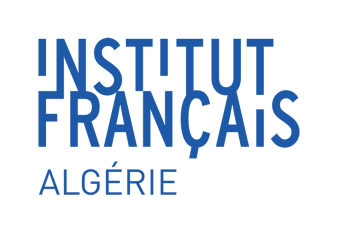 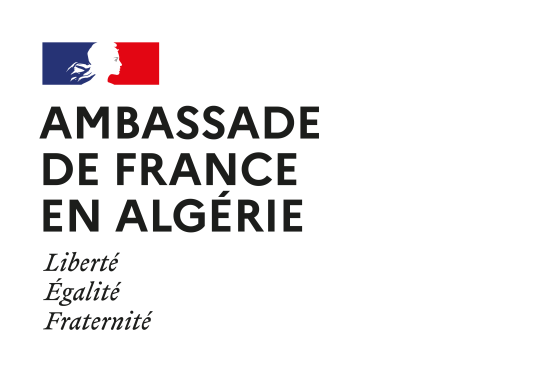 Bourses d’études « France Excellence IFA - Doctorat » 2024Thématique : « Hautes technologies »Dossier de présentation du projet de thèseUne fois rempli, ce dossier ne doit pas dépasser 4 pagesRenseignements sur le doctorant inscrit en thèse en Algérie :Intitulé du sujet de thèse Présentation des laboratoires de recherchePrésentation du projet d’études doctorales : Projet professionnel du candidat :Nom : Prénom :  …Laboratoire d’origineLaboratoire d’accueilIntérêt scientifique :Intérêt socio-économique :Planning de la thèseBibliographie sommaire…